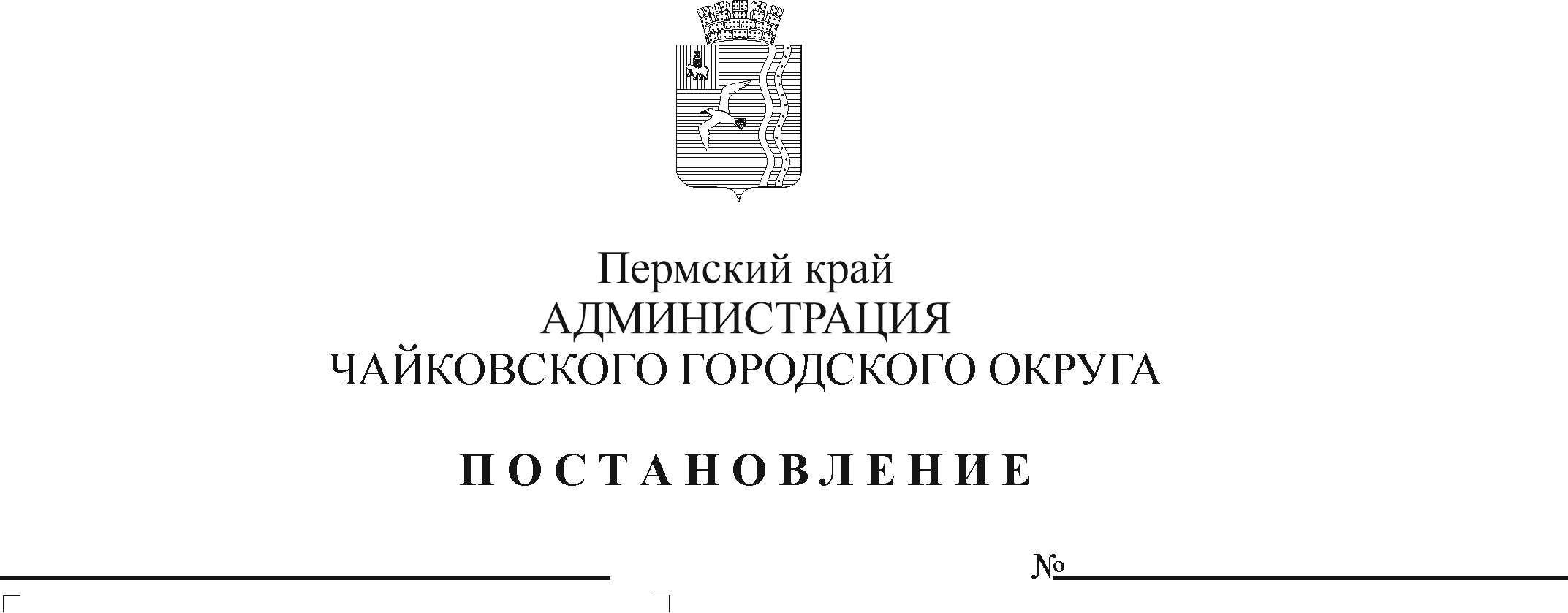 В соответствии со статьей 65 Федерального закона от 29 декабря 2012 г. № 273-ФЗ «Об образовании в Российской Федерации», постановлением Правительства Российской Федерации от 22 февраля 2020 г. № 203 «Об общих требованиях к нормативным правовым актам и муниципальным правовым актам, устанавливающим порядок определения объема и условия предоставления бюджетным и автономным учреждениям субсидий на иные цели», Законом Пермского края от 28 декабря 2007 г. № 172-ПК «О наделении органов местного самоуправления Пермского края государственными полномочиями по выплате компенсации части родительской платы за присмотр и уход за ребенком в образовательных организациях, реализующих образовательную программу дошкольного образования», постановлением Правительства Пермского края от 1 августа 2018 г. № 444-п «О компенсации части родительской платы за присмотр и уход за ребенком в образовательных организациях, реализующих образовательную программу дошкольного образования», Уставом Чайковского городского округаПОСТАНОВЛЯЮ:Включить в реестр расходных обязательств Чайковского городского округа расходы по выплате компенсации части родительской платы за присмотр и уход за ребенком в образовательных организациях, реализующих образовательную программу дошкольного образования, за счет и в пределах средств субвенций, передаваемых из бюджета Пермского края бюджету Чайковского городского округа.Утвердить прилагаемый Порядок предоставления и расходования средств, переданных из бюджета Пермского края на выполнение государственных полномочий по выплате компенсации части родительской платы за присмотр и уход за ребенком в образовательных организациях, реализующих образовательную программу дошкольного образования.Установить, что родителям (законным представителям) детей, зачисленных в образовательные организации, реализующие образовательную программу дошкольного образования, до 31 августа 2018 г., предоставление компенсации части родительской платы за присмотр и уход за ребенком в образовательных организациях, реализующих образовательную программу дошкольного образования, осуществляется без учета критериев нуждаемости до прекращения образовательных отношений в связи с отчислением ребенка из образовательной организации, реализующей образовательную программу дошкольного образования, в связи с завершением обучения.Признать утратившим силу постановление администрации Чайковского городского округа от 19 сентября 2019 г. № 1564 «Об установлении расходного обязательства Чайковского городского округа по исполнению переданных государственных полномочий по выплате компенсации части родительской платы за присмотр и уход за ребенком в образовательных организациях, реализующих образовательную программу дошкольного образования, и утверждении Порядка предоставления и расходования средств на выполнение отдельных государственных полномочий».5. Опубликовать постановление в газете «Огни Камы» и разместить на официальном сайте администрации Чайковского городского округа.6. Постановление вступает в силу после его официального опубликования.	7. Контроль за исполнением постановления возложить на заместителя главы администрации Чайковского городского округа по социальным вопросам.Глава городского округа – глава администрации Чайковского городского округа	                                            Ю.Г. ВостриковУТВЕРЖДЕНпостановлением администрации Чайковского городского округаот ________________ № _____ПОРЯДОКпредоставления и расходования средств, переданных из бюджета Пермского края на выполнение государственных полномочий по выплате компенсации части родительской платы за присмотр и уход за ребенком в образовательных организациях, реализующих образовательную программу дошкольного образования1. Общие положенияНастоящий Порядок устанавливает правила предоставления и расходования средств, переданных из бюджета Пермского края в бюджет Чайковского городского округа на выполнение отдельных государственных полномочий по выплате компенсации части родительской платы за присмотр и уход за ребенком в образовательных организациях, реализующих образовательную программу дошкольного образования (далее – Порядок, компенсация), в рамках подпрограммы «Реализация системы мер социальной поддержки граждан» муниципальной программы «Социальная поддержка граждан Чайковского городского округа», утвержденной постановлением администрации города Чайковского от 17 января 2019 г. № 8/1.Под образовательными организациями понимаются: муниципальные образовательные организации;частные образовательные организации, индивидуальные предприниматели, имеющие лицензию на осуществление образовательной деятельности, в приложении к которой в качестве уровня общего образования указано дошкольное образование (далее - частные образовательные организации).Порядок обращения родителей (законных представителей) за компенсацией, порядок предоставления и выплаты компенсации  определяется в соответствии с постановлением Правительства Пермского края от 1 августа 2018 г. № 444-п «О компенсации части родительской платы за присмотр и уход за ребенком в образовательных организациях, реализующих образовательную программу дошкольного образования».Информация о предоставлении выплат компенсации части родительской платы за присмотр и уход за ребенком в образовательных организациях, реализующих образовательную программу дошкольного образования, в соответствии с настоящим Порядком размещается в Единой государственной информационной системе социального обеспечения (далее - ЕГИССО). Размещение (получение) указанной информации в ЕГИССО осуществляется в соответствии с Федеральным законом от 17 июля 1999 г. № 178-ФЗ «О государственной социальной помощи».Средства предоставляются в целях финансового обеспечения выполнения государственных полномочий:1.5.1	по выплате компенсации части родительской платы за присмотр и уход за ребенком в образовательных организациях, реализующих образовательную программу дошкольного образования;1.5.2	по администрированию расходов по выплате компенсации (далее – администрирование расходов).Главным администратором доходов является Управление  образования администрации Чайковского городского округа (далее – Управление образования).Главными распорядителями бюджетных средств являются:по пункту 1.5.1. Порядка - Управление образования,по пункту 1.5.2. Порядка - Управление образования, Управление финансов администрации Чайковского городского округа (далее – Управление финансов).Средства предоставляются в пределах бюджетных ассигнований, предусмотренных в сводной бюджетной росписи бюджета Чайковского городского округа на соответствующий финансовый год и плановый период, и лимитов бюджетных обязательств, доведенных Управлению образования и Управлению финансов в установленном порядке, за счет средств бюджета Пермского края.Средства на предоставление выплат компенсации предоставляются:1.9.1 в виде субсидии на иные цели (далее – субсидия) муниципальным бюджетным и автономным общеобразовательным организациям (далее – учреждения), в отношении которых Управление образования осуществляет функции и полномочия учредителя (далее – учредитель);1.9.2 в виде бюджетных ассигнований МКУ «Центр бухгалтерского учета» на обеспечение выполнения бюджетной сметы.1.10.	Средства на администрирование расходов по выплате компенсации направляются: 1.10.1. Управлением образования на оплату услуг кредитных организаций по зачислению на лицевые счета получателей средств компенсации;1.10.2. Управлением финансов на оплату труда работников МКУ «Центр бухгалтерского учета», осуществляющих финансовое обеспечение расходов на выплату компенсации, и материальные расходы.1.11. Частные образовательные организации ежемесячно до 5 числа представляют сведения о расчете суммы компенсации, о фактически уплаченной родительской плате за присмотр и уход за ребенком за предыдущий месяц, приказы, реквизиты счетов, открытых получателям в кредитных организациях.Компенсация получателям, внесшим родительскую плату за присмотр и уход за ребенком в частных образовательных организациях, перечисляется Управлением образования на счет, открытый получателю в кредитной организации в месяце, следующем за месяцем, в котором внесена родительская плата за присмотр и уход за ребенком за соответствующий месяц.1.12. Компенсация получателям, внесшим родительскую плату за присмотр и уход за ребенком и при отчислении ребенка из муниципальной образовательной организации перечисляется Управлением образования на реквизиты счета, открытого получателю в кредитной организации, на основании ведомости расчета компенсации платы за присмотр и уход за детьми.Условия и порядок предоставления субсидииДля получения субсидии на очередной финансовый год и плановый период учреждения до 15 августа текущего года направляют учредителю:пояснительную записку, содержащую обоснование необходимости предоставления бюджетных средств;информацию о количестве получателей выплат компенсации.Учредитель рассматривает и проверяет документы на полноту их представления в соответствии с пунктом 2.1 настоящего Порядка в течение 10 рабочих дней с даты их представления.Основания для отказа учреждению в предоставлении субсидии:несоответствие представленных учреждением документов требованиям, определенным в соответствии с пунктом 2.1 настоящего Порядка, или непредставление (представление не в полном объеме) указанных документов;недостоверность информации, содержащейся в документах, представленных учреждением в соответствии с пунктом 2.1 настоящего Порядка. Субсидия предоставляется на основании Соглашения о предоставлении из бюджета Чайковского городского округа муниципальному бюджетному (автономному) учреждению субсидии на иные цели (далее – Соглашение), заключенного между учредителем и учреждением в соответствии с типовой формой, утвержденной приказом Управления финансов и экономического развития администрации Чайковского городского округа от 10 января 2019 г. № 23.Субсидия предоставляется на отдельный лицевой счет, открытый в Управлении финансов, в сроки, установленные Соглашением.Требования, которым должно соответствовать учреждение на 1-е число месяца, в котором планируется заключение Соглашения:отсутствие неисполненной обязанности по уплате налогов, сборов, страховых взносов, пеней, штрафов, процентов, подлежащих уплате в соответствии с законодательством Российской Федерации о налогах и сборах;отсутствие просроченной задолженности по возврату в бюджет Чайковского городского округа субсидий, бюджетных инвестиций, предоставленных в том числе в соответствии с иными правовыми актами, и иной просроченной задолженности перед бюджетом Чайковского городского округа.Условиями заключения Соглашения являются:соответствие учреждения требованиям, установленным пунктом 2.6 настоящего Порядка;наличие бюджетных ассигнований для предоставления субсидий на иные цели в сводной бюджетной росписи бюджета Чайковского городского округа. В случаях, установленных Соглашением, заключаются дополнительные соглашения к указанному Соглашению, предусматривающие внесение в него изменений или его расторжение, в соответствии с типовой формой. Определение объема субсидий учреждениям на выплату компенсации осуществляется исходя из количества детей, прогнозного количества дней посещения, среднего размера родительской платы, утвержденного нормативным правовым актом Правительства Пермского края. Субсидия учреждениям перечисляется на основании ведомости расчета компенсации платы за присмотр и уход за детьми.Учреждения расходуют субсидию на расходы, предусмотренные в перечне затрат, учитываемые при установлении родительской платы: расходы на питание детей, приобретение чистящих и моющих средств, мягкого инвентаря. Субсидия расходуется учреждением в соответствии с целевым назначением и не может быть направлена на другие цели. Результатом предоставления субсидии является количество получателей компенсации части родительской платы.3. Требования к отчетности3.1. Учреждения предоставляют учредителю отчетность в сроки и по форме, установленные Соглашением. 3.2. Учреждения представляют в Управление образования ежеквартально до 5 числа месяца, следующего за отчетным кварталом, информацию о получателях компенсации части родительской платы за присмотр и уход за ребенком в образовательных организациях, реализующих образовательную программу дошкольного образования, по форме согласно приложению 1 к настоящему Порядку и отчет о расходах по осуществлению предоставления компенсации части родительской платы за присмотр и уход за ребенком в образовательных организациях, реализующих образовательную программу дошкольного образования, по форме согласно приложению 2 к настоящему Порядку.3.3. Контроль за своевременностью представления отчетов и достоверностью отчетных данных возлагается на руководителей учреждений.4. Порядок осуществления контроля за соблюдением целей, условий и порядка предоставления субсидий на иные цели и ответственность за их несоблюдение4.1. Учреждения несут ответственность за целевое использование субсидии, соблюдение условий, установленных при предоставлении субсидии, полноту, качество, достоверность и своевременность предоставления отчетности и документов.4.2. Неиспользованные в текущем финансовом году остатки субсидии подлежат возврату в бюджет Чайковского городского округа в порядке, утвержденном Управлением финансов.4.3.  В случае поступления средств от возврата ранее произведенных Учреждениями выплат, источником финансового обеспечения которых является субсидия на цели, указанные в пункте 1.5 настоящего Порядка, Управление образования в течение 30 рабочих дней с момента их поступления в Учреждения принимает решение путем издания приказа об использовании в текущем финансовом году указанных средств.Решение Управления образования об использовании в текущем финансовом году указанных средств принимается при наличии потребности Учреждений по итогам рассмотрения запросов, представленных Учреждениями в Управление образования не позднее 5 рабочих дней с момента поступления средств в Учреждения и отражающих необходимость их использования в текущем финансовом году, с приложением документов (копий документов), подтверждающих наличие и объем неисполненных обязательств, принятых до начала текущего финансового года либо подлежащих принятию в текущем финансовом году.4.4.	Контроль за целевым использованием субсидии, соблюдением требований и условий их предоставления, установленных настоящим Порядком и(или) Соглашением, осуществляют Управление образования, Управление финансов, Контрольно-счетная палата Чайковского городского округа.4.5. В случае несоблюдения учреждениями целей и условий, установленных при предоставлении субсидии, недостижения показателей результативности, выявленных по результатам проверок, проведенных Управлением образования и уполномоченным органом муниципального финансового контроля, субсидия подлежит возврату в бюджет Чайковского городского округа в следующие сроки:на основании требования Управления образования - в течение 30 календарных дней со дня получения учреждениями соответствующего требования;на основании представления и (или) предписания уполномоченного органа муниципального финансового контроля - в срок, установленный в соответствии с бюджетным законодательством Российской Федерации.В случае невыполнения учреждениями требований о возврате субсидии Управление образования обеспечивает взыскание субсидии в судебном порядке в соответствии с действующим законодательством.Приложение 1к Порядку предоставления и расходования средств, переданных из бюджета Пермского края на выполнение государственных полномочий по выплате компенсации части родительской платы за присмотр и уход за ребенком в образовательных организациях, реализующих образовательную программу дошкольного образованияИНФОРМАЦИЯ_____________________________________________________________________________________(наименование образовательной организации)о получателях компенсации части родительской платы за присмотр и уход за ребенком в образовательныхорганизациях, реализующих образовательную программу дошкольного образования, на 01 ___________ 20___ годаРуководитель ___________________________Исполнитель  ___________________________                "____"____________ 20__г.Приложение 2к Порядку предоставления и расходования средств, переданных из бюджета Пермского края на выполнение государственных полномочий по выплате компенсации части родительской платы за присмотр и уход за ребенком в образовательных организациях, реализующих образовательную программу дошкольного образованияОТЧЕТ___________________________________________________________________(наименование образовательной организации)о расходах по осуществлению предоставления компенсации части родительской платы за присмотр и уход за ребенком в образовательных организациях, реализующих образовательную программу дошкольного образованияпо состоянию на _____________20 ___г.Руководитель    _________________Исполнитель ___________________            "____ " ________ 20 ____г. Категория получателей компенсацииКол-во заявлений на выплату компенсациииз них, имеющие льготы по уплате родительской платы в размереиз них, имеющие льготы по уплате родительской платы в размереиз них, имеющие льготы по уплате родительской платы в размереиз них, имеющие льготы по уплате родительской платы в размереиз них, имеющие льготы по уплате родительской платы в размереиз них, имеющие льготы по уплате родительской платы в размереЛьготные категории, не получающие компенсациюЛьготные категории, не получающие компенсациюЛьготные категории, не получающие компенсациюЛьготные категории, не получающие компенсациюСреднее фактическое число дней посещения за отчетный период одним ребенком из гр.2 Категория получателей компенсацииКол-во заявлений на выплату компенсации50%50%40%20%13%100%100%100%100%100%Среднее фактическое число дней посещения за отчетный период одним ребенком из гр.2 Категория получателей компенсацииКол-во заявлений на выплату компенсациидети с ограниченными возможностями здоровьядети из многодетных семейдети родителей инвалидов 1 и 2 группы (село)дети родителей инвалидов 1 и 2 группы (город)дети из малоимущих семей (село)дети с туберкулезной интоксикациейдети с туберкулезной интоксикациейдети из семей СОПдети-инвалидыдети-сироты и опекаемыеСреднее фактическое число дней посещения за отчетный период одним ребенком из гр.21234567889101112В семьях, имеющих 1 ребенказачисленные до 01.09.2018зачисленные после 01.09.2018В семьях, имеющих 2 ребенказачисленные до 01.09.2018зачисленные после 01.09.2018В семьях, имеющих 3 ребенказачисленные до 01.09.2018зачисленные после 01.09.2018Итого:НаименованиепоказателяСреднегодоваячисленностьдетей,которым предоставляется компенсация на отчетную дату, чел.Из них численность детей, которым компенсация предоставляется с учетом нуждаемости на отчетную датуИз них численность детей, которым компенсация предоставляется с учетом нуждаемости на отчетную датуОстатоксредствна началоотчетногопериода, руб.Объем субсидии по Соглашению с учредителем, руб.Получено субсидии, руб.Фактическиерасходыс началагода, руб.Произведено выплат, руб.Остатоксредствна конецотчетногопериода,руб.НаименованиепоказателяСреднегодоваячисленностьдетей,которым предоставляется компенсация на отчетную дату, чел.среднедушевой доход семьи которых ниже величины прожиточного минимумасреднедушевой доход семьи которых не превышает1,5 размеравеличиныпрожиточного минимумаОстатоксредствна началоотчетногопериода, руб.Объем субсидии по Соглашению с учредителем, руб.Получено субсидии, руб.Фактическиерасходыс началагода, руб.Произведено выплат, руб.Остатоксредствна конецотчетногопериода,руб.12345678910Предоставлениекомпенсации на первого ребенка в семьеПредоставлениекомпенсации на второго ребенка в семьеПредоставлениекомпенсации на третьего ребенка и последующих детей в семьеИтого